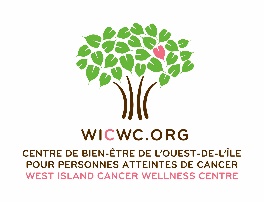 3rd PARTY FUNDRAISER - PROPOSAL FORMTO BENEFIT THE WEST ISLAND CANCER WELLNESS CENTREPlease complete and submit to Lisa St-Jacques:  lisa@wicwc.org
INFORMATION
Organizer’s Name:	     	________________________________________
Organization:			________________________________________Address:			________________________________________
									
				________________________________________
				City		Province		Postal CodeE-mail:		_______________________  Telephone#:	_______________________EVENT INFORMATION
Name of Event:		__________________________________
Date:				____________________  Time:				____________________ 
Location:			__________________________  
Brief description of the event:____________________________________________________________________________________________________________________________________________________________________________________________________________________________________EVENT PROMOTION:	Will materials (flyers, posters, etc.) be printed?			Yes: 	No: Will you require WICWC pamphlets/business cards?		Yes: 	No: 
If so, please indicate quantity: _________________Will you be promoting this event on social media?			Yes: 	No: 	FINANCIAL INFORMATION:Fundraising goal:	$ _________Is the WICWC the only beneficiary?				Yes: 	No: 

If no, please list other beneficiaries:______________________________		____________________________________________________________		______________________________WE THANK YOU FOR ALL YOUR SUPPORT!